   LUTY 2022 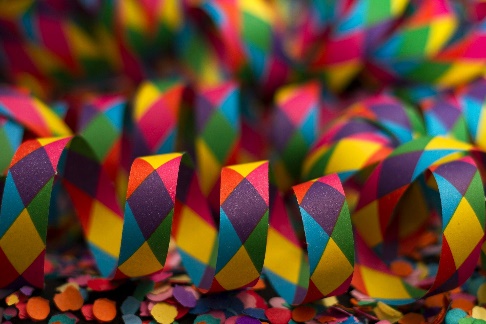 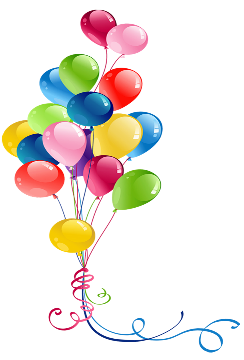  ważne wydarzenia          LUTY 2022  ważne wydarzenia       Warsztaty podróżnicze „Ciao Italia”15.02 (wtorek), od godz. 9.30Karuzela eksperymentów„Brzdęki i inne dźwięki (akustyka)”18.02 (piątek), od godz. 9.15Spotkanie z afrykańskim nauczycielemWarsztaty bębniarskie18.02 (piątek), od godz. 10.30BAL KARNAWAŁOWY   PAPAJA KIDS	Temat 	„PODRÓŻ PO ŚWIECIE” USA, HAWAJE, MEKSYK, ROSJA, ARABIA SAUDYJSKA, WŁOCHY22.02 (wtorek), godz. 12.00Edukacyjne Bajki Muzyczne„Skrzypi śnieg pod butem” skrzypce”25.02 (piątek), godz. 11.00Spotkanie  z żywym zwierzątkiemkot europejski28.02 (poniedziałek), godz. 9.15 – 10.15